Long term causes of WWII think that King George V is jealous of Kaiser Wilhelm because ____________________ __________________________________________________________________________________________________________________________________________________I think that Kaiser Wilhelm is jealous of King George V because_____________________ __________________________________________________________________________________________________________________________________________________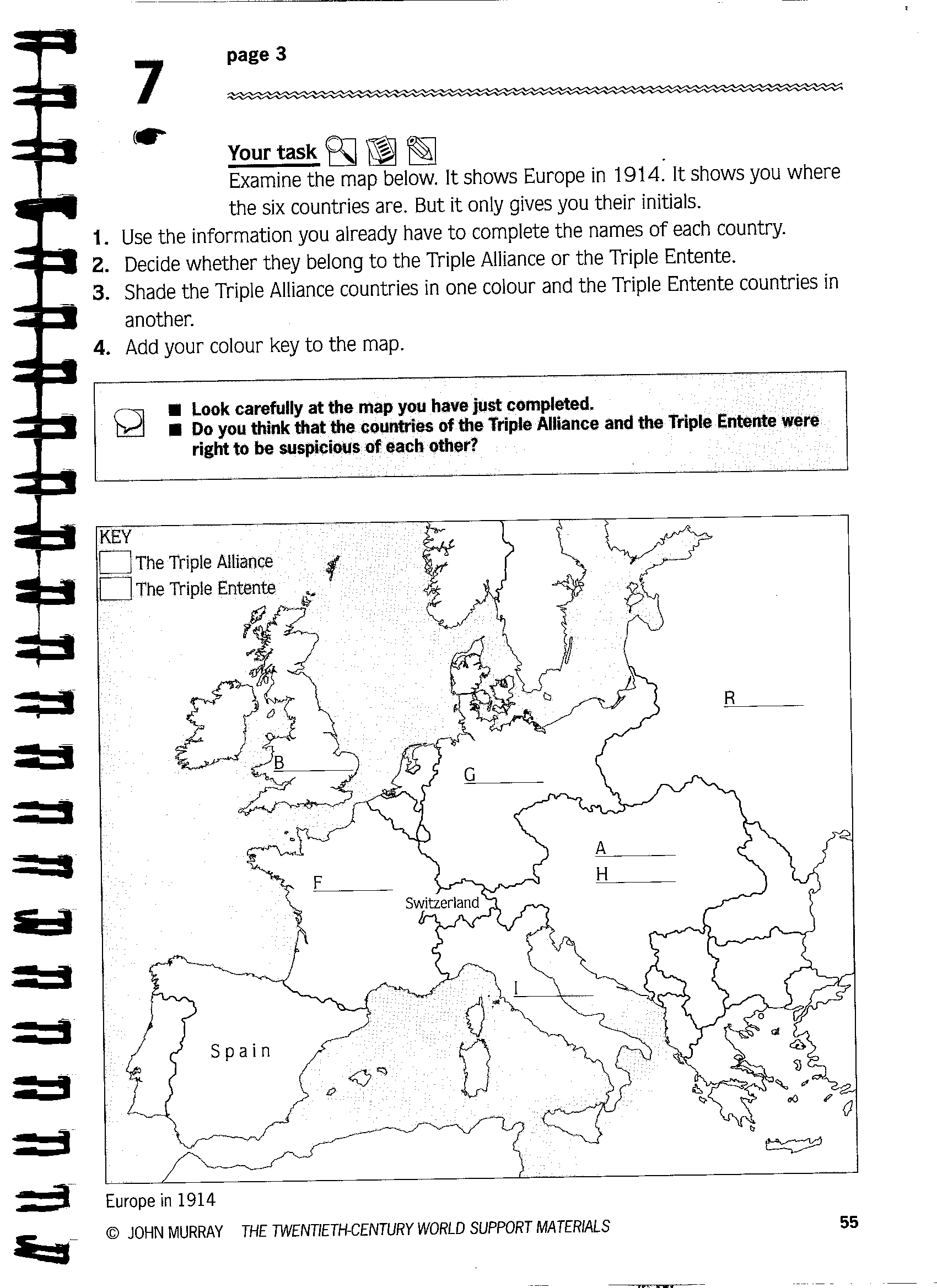 Mark the countries involved in the Triple Alliance and the Triple EntenteColour in each alliance using a different colour.Mark Bosnia on the map and the city of Sarajevo.Mark Serbia on the map.Underneath the map write definitions for the terms:Nationalism______________________________________________________________________________Militarism______________________________________________________________________________Imperialism______________________________________________________________________________Alliances______________________________________________________________________________